113年「信保實務班」第1期公開班課程，報名程序：一律採網路報名， 請至本基金官網或掃QR，進行登入或註冊會員(選擇金融業人員)。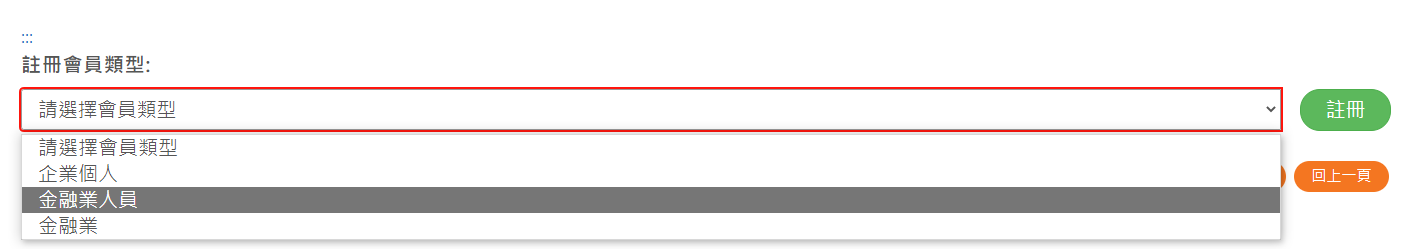 (一)桌機1.請至本基金官網進行登入或註冊會員。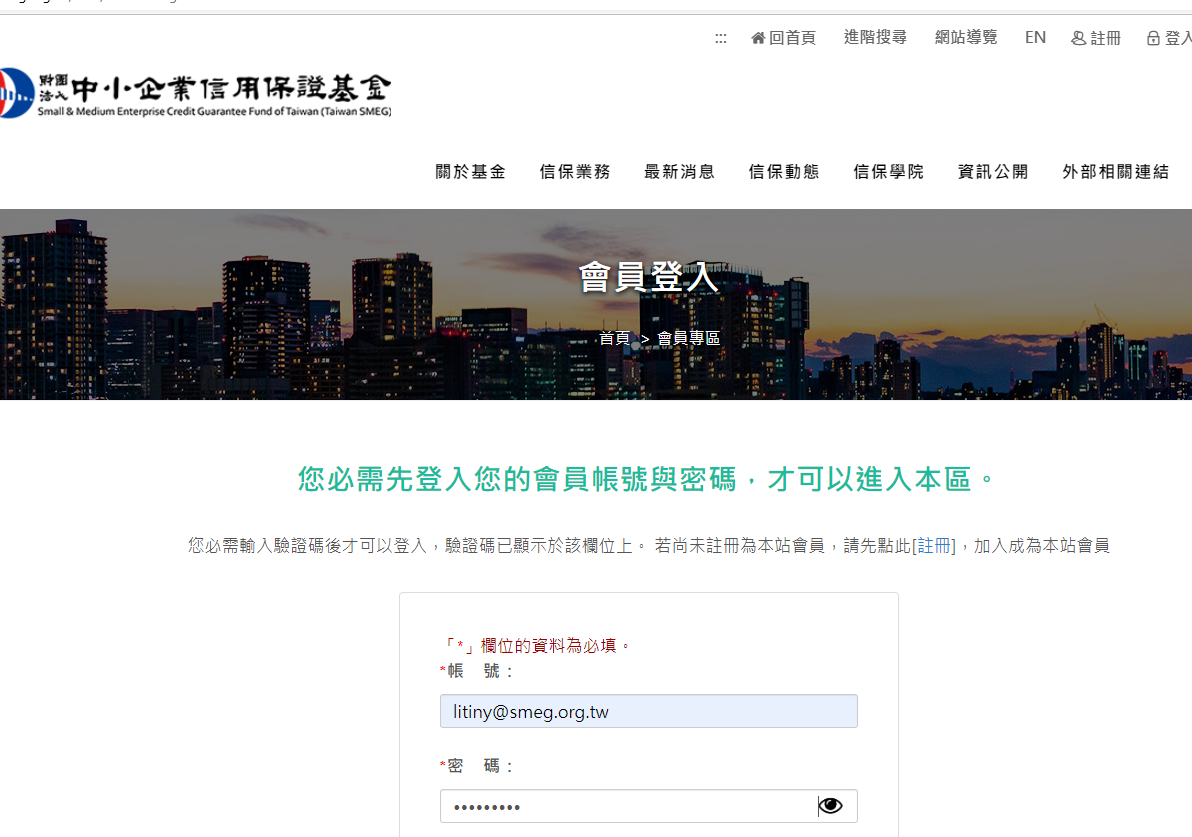 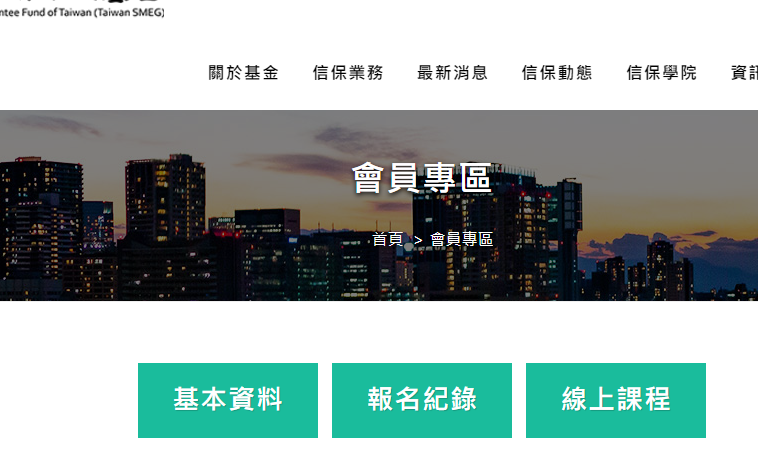 2. 點選本基金官網上方/信保學院/113年「信保實務班」第1期公開班。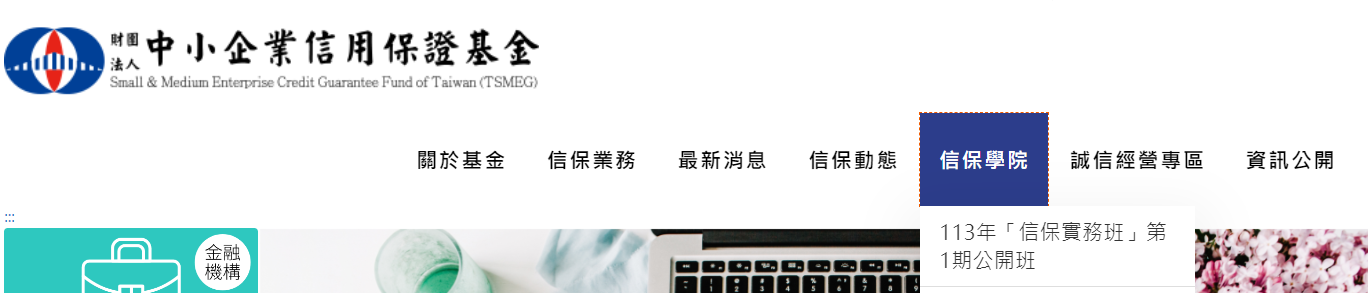 3.或點選官網右側/信保學院/113年「信保實務班」第1期公開班。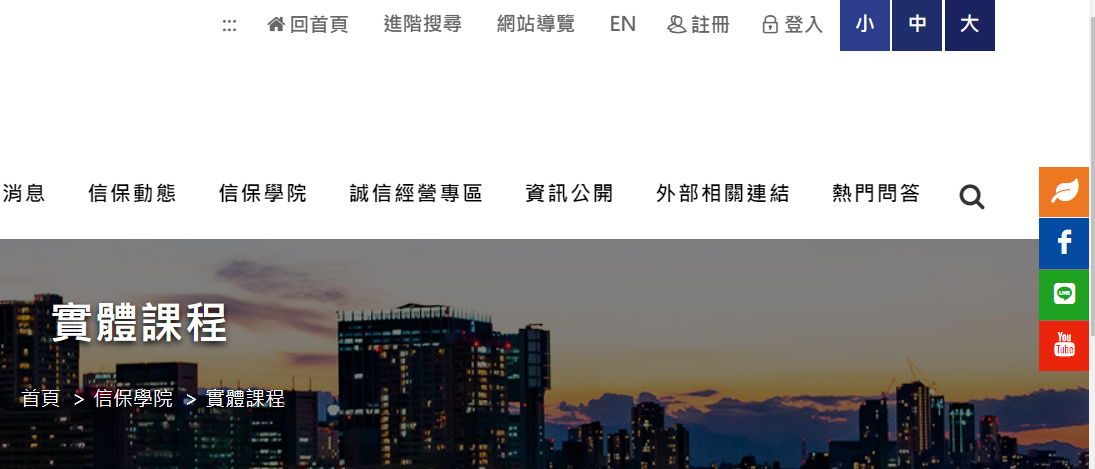 點選右側”葉片”圖案。再點選以下圖片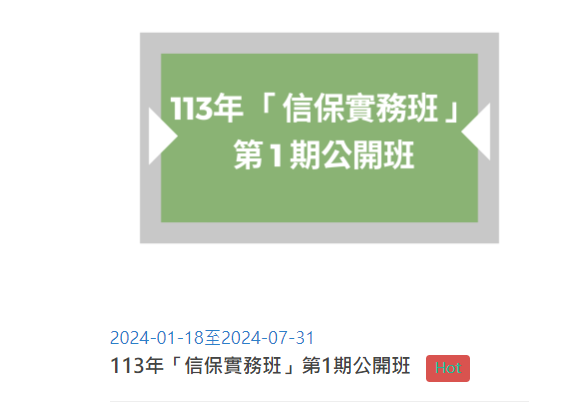 4. 依2或3點選後進入113年「信保實務班」第1期公開班大總表點選場次進行報名 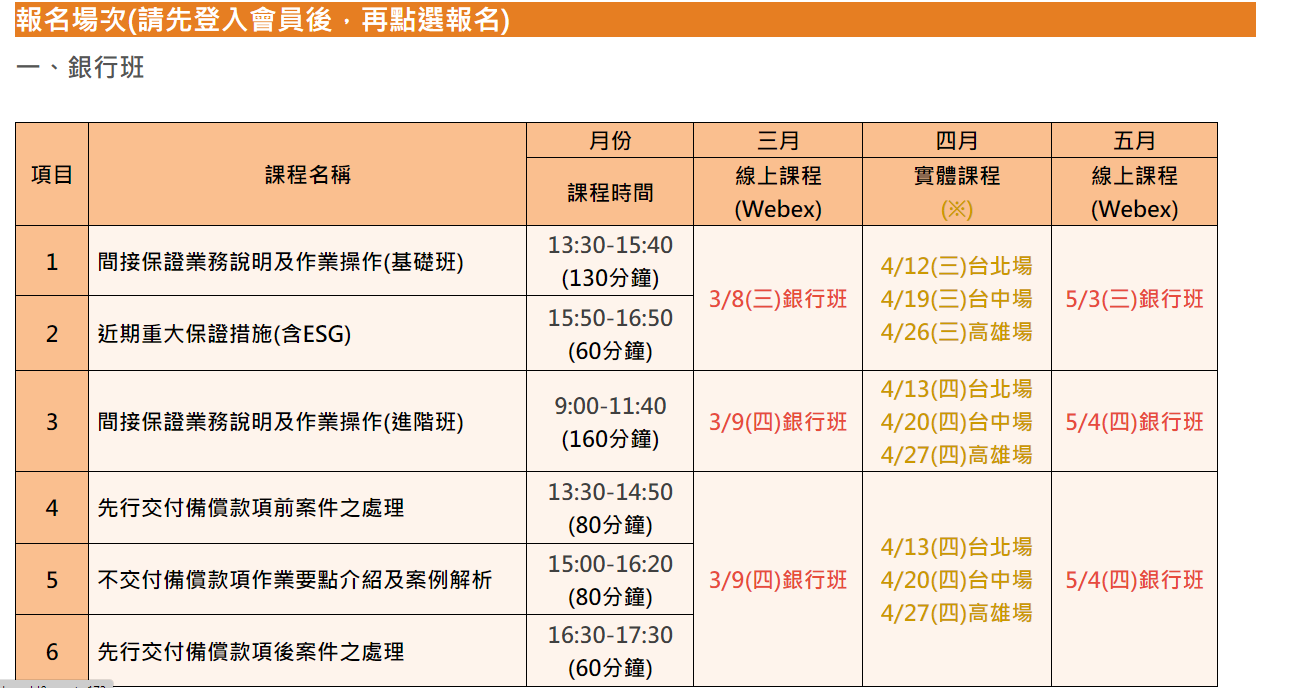 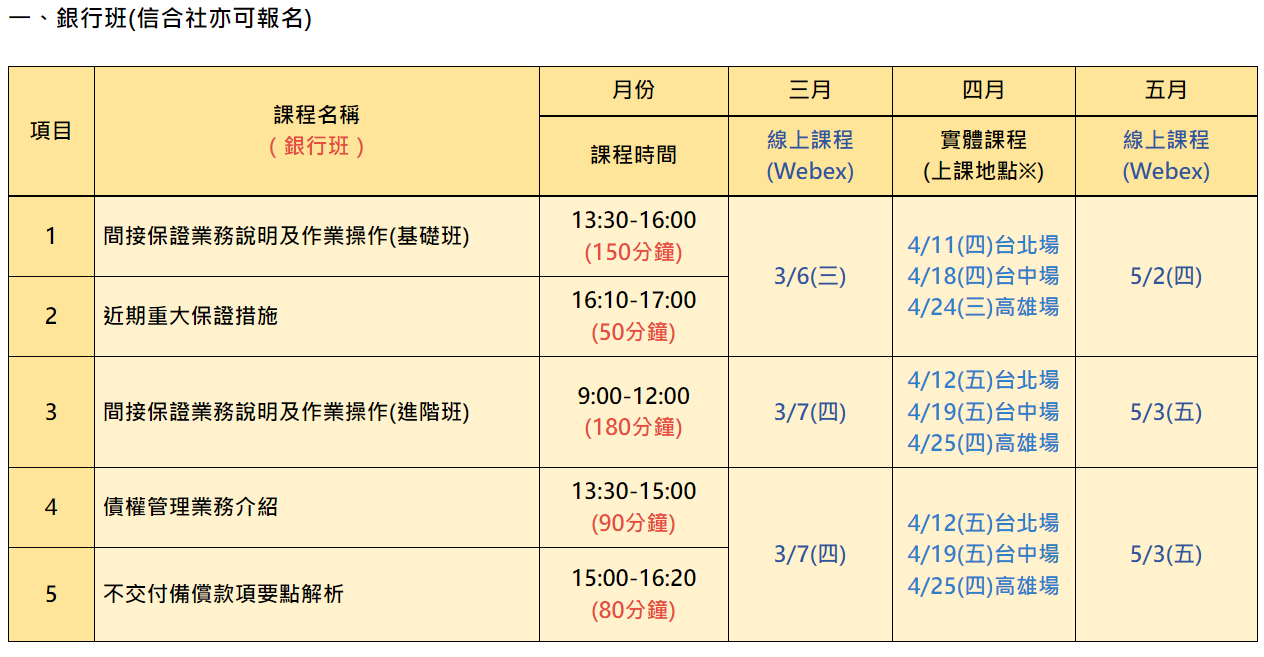 5.場次報名資料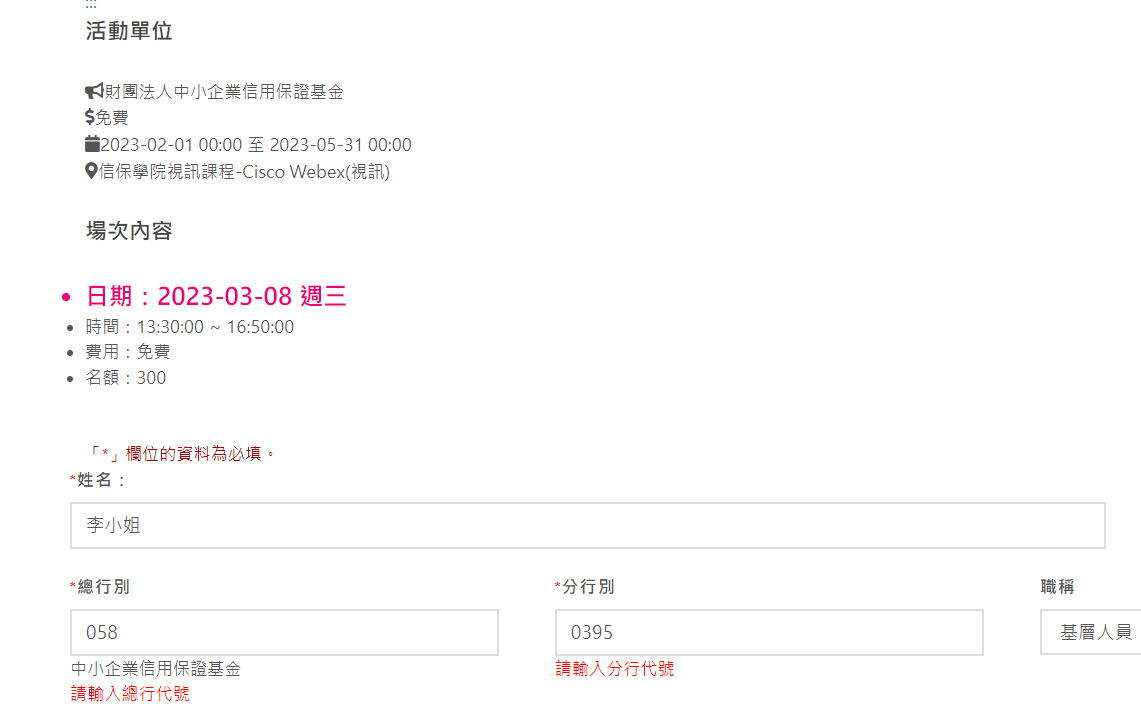   (二)手機掃QR1. 掃官網QR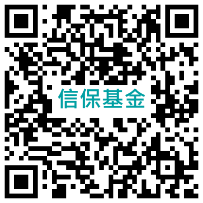 2. 進行登入或註冊會員。(同上畫面)3. 點選本基金官網左方/信保學院/113年「信保實務班」第1期公開班進行場次報名 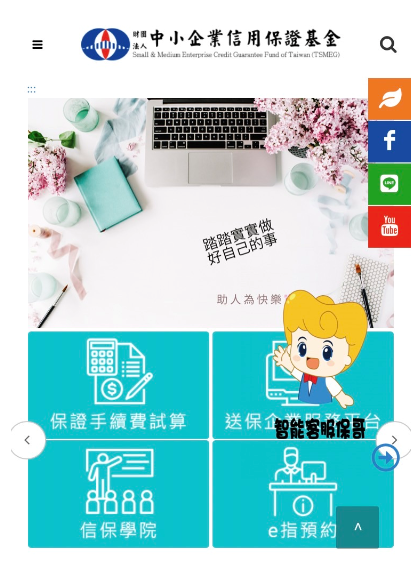 4.再點選課程日期報名場次(請滑動手機頁面)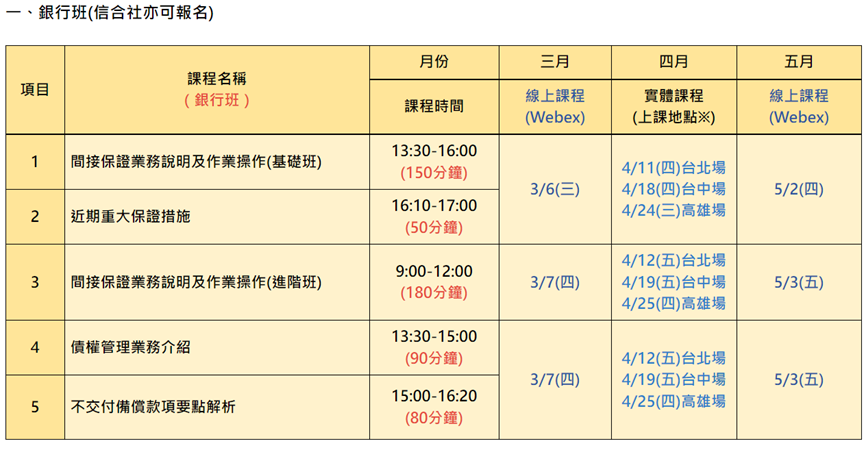 6.場次報名二、報名紀錄查詢會員登入後，在會員專區查閱相關課程報名紀錄。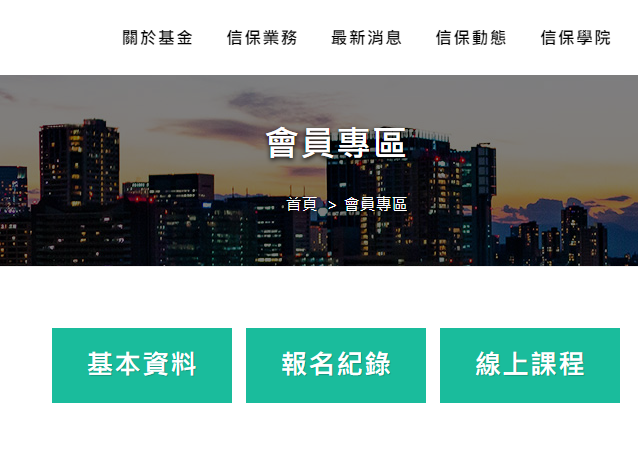 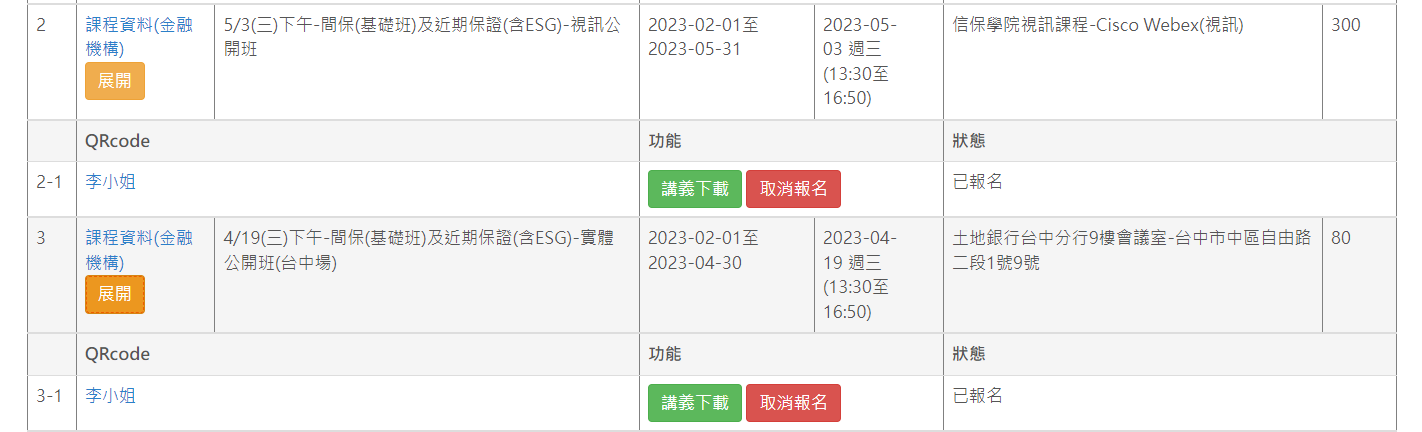 